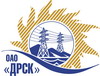 Открытое акционерное общество«Дальневосточная распределительная сетевая  компания»ПРОТОКОЛ ПЕРЕТОРЖКИПРЕДМЕТ ЗАКУПКИ: право заключения договора на выполнение работ для нужд филиала «Хабаровские электрические сети» с разбивкой на лоты:Лот 1 (закупка 1612) - Капитальный ремонт ВЛ 110 кВ Иннокентьевка - Троицкая ( С-110) с отпайкой на  ПС ЛидогаЛот 2 (закупка 1613) -  Капитальный ремонт ВЛ 0,4 кВ Ф-1 КТП-12 с. Вознесенское.Плановая стоимость: лот № 1 –7 517 000,0 руб. без НДС, лот № 2 – 3 122 000,0 руб. без НДС. Приказ о проведении закупки от 25.07.2013 № 330.ПРИСУТСТВОВАЛИ: два члена постоянно действующей Закупочной комиссии 2-го уровня. ВОПРОСЫ ЗАСЕДАНИЯ ЗАКУПОЧНОЙ КОМИССИИ:В адрес Организатора закупки поступило 4 (четыре) заявки на участие в закупке.Представители Участников закупки, не пожелали присутствовать на  процедуре вскрытия конвертов с заявками.Дата и время начала процедуры вскрытия конвертов с заявками на участие в закупке: 16:00 часов местного времени 20.08.2013 г Место проведения процедуры вскрытия конвертов с заявками на участие в закупке: 675000, г. Благовещенск, ул. Шевченко 28, каб.235.В конвертах обнаружены заявки следующих Участников закупки:РЕШИЛИ:Утвердить протокол переторжки.Ответственный секретарь Закупочной комиссии 2 уровня                               О.А.МоторинаТехнический секретарь Закупочной комиссии 2 уровня                                    О.В.Чувашова            № 437/УР-Пг. Благовещенск20 августа 2013 г.№заявкиНаименование Участника закупки и его адрес Цена заявки до переторжки, руб. без НДСЦена заявки после переторжки, руб. без НДСЛот 1 (закупка 1612) - Капитальный ремонт ВЛ 110 кВ Иннокентьевка - Троицкая ( С-110) с отпайкой на  ПС Лидога Лот 1 (закупка 1612) - Капитальный ремонт ВЛ 110 кВ Иннокентьевка - Троицкая ( С-110) с отпайкой на  ПС Лидога Лот 1 (закупка 1612) - Капитальный ремонт ВЛ 110 кВ Иннокентьевка - Троицкая ( С-110) с отпайкой на  ПС Лидога 4ООО «Брат» 682738, Хабаровский край, Солнечный р-н, п. Тавлинка, пер. Веселый, д.3 7 018 977,91 руб. без НДС (НДС не предусмотрен)7 000 977,91 руб. без НДС (НДС не предусмотрен)3ИП Боровик А.Н. 692136, Приморский край, г. Дальнереченск, ул. Строительная, д. 25, кв. 87 497 000,0 руб. без НДС (8 846 460,0 руб. с НДС)6 860 000,0 руб. без НДС (8 094 800,0 руб. с НДС)Лот 2 (закупка 1613) -  Капитальный ремонт ВЛ 0,4 кВ Ф-1 КТП-12 с. Вознесенское.Лот 2 (закупка 1613) -  Капитальный ремонт ВЛ 0,4 кВ Ф-1 КТП-12 с. Вознесенское.Лот 2 (закупка 1613) -  Капитальный ремонт ВЛ 0,4 кВ Ф-1 КТП-12 с. Вознесенское.1ОАО «Востоксельэлектросетьстрой» 680042, г. Хабаровск, ул. Тихоокеанская, 1653 084 922,0 руб. без НДС (3 640 207,96 руб. с НДС)2 929 889,0 руб. без НДС (3 457 269,02 руб. с НДС)3ИП Боровик А.Н. 692136, Приморский край, г. Дальнереченск, ул. Строительная, д. 25, кв. 83 102 000,0 руб. без НДС (3 660 360,0 руб. с НДС)2 980 000,0 руб. без НДС (3 516 400,0 руб. с НДС)2ООО «Амур-ЭП» 680032, г. Хабаровск, Проспект 60-летия Октября 128 а3 084 667,0 руб. без НДС (3 639 907,06 руб. с НДС)2 920 343,0 руб. без НДС (3 446 004,74 руб. с НДС)